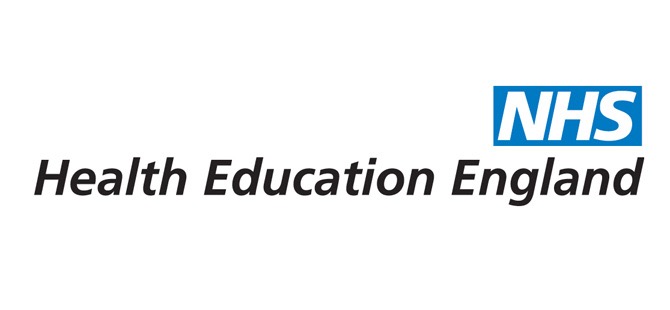 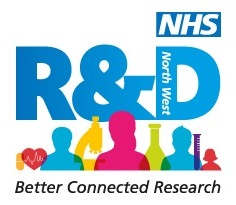 Leading Cultures of Research and Innovation: a leadership development programme.**Please note this is open to North East and North Cumbria only!**Please return to Leanne.gregory@researchnorthwest.nhs.uk The closing date is 5pm Wednesday 31st July 2019 TitleFirst nameSurnameHome Address (for venue purposes)Job titleEmploying organisationContact telephone numberEmailPlease describe briefly the service you lead and the numbers of people in your team (max 200 words)Why are you interested in participating in this programme? What are the three key things you hope to achieve as a consequence of participating?Dates24th and 25th September 2019 two day residential – top secret location! 24th October one day workshop Location TBC 20th November one day workshop Location TBCPlease note you need to be able attend all four days to be eligible for this course and the course is open to staff working in the North East and North Cumbria Dates24th and 25th September 2019 two day residential – top secret location! 24th October one day workshop Location TBC 20th November one day workshop Location TBCPlease note you need to be able attend all four days to be eligible for this course and the course is open to staff working in the North East and North Cumbria We will be developing an on-line community as part of this programme. Please can you indicate which platform you would prefer to use:- (highlight preferred option)Facebook       Google Plus          WhatsApp       Slack        LinkedIn         Other (please state) We will be developing an on-line community as part of this programme. Please can you indicate which platform you would prefer to use:- (highlight preferred option)Facebook       Google Plus          WhatsApp       Slack        LinkedIn         Other (please state) Do you have approval from your line manager to attend this programme?Yes          No (please circle as appropriate)